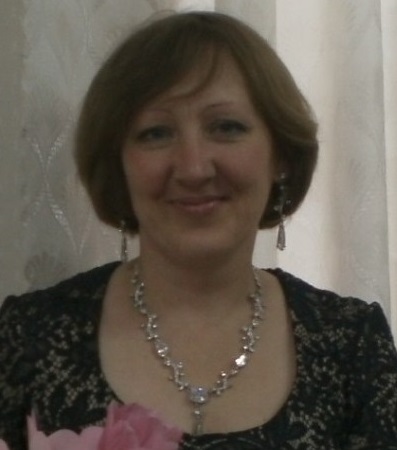 ТерпуговаЗинаидаВладимировна1973 г.р.Г.Курган, ул. К.Мяготина, 76Контактный телефон: 8-963-002-39-02 Электронная почта:zvterpugova@mail.ruОбразованиеВысшее. Уральский Государственный Экономический Университет (2005-2008)Среднее профессиональное. Шадринский финансовый техникум (1988-1991)Профессиональные навыки и знания     Опыт работы на участках «Расчёт заработной платы», «Банк», «Касса», «Подотчётные лица», «ГСМ», «Основные средства», «ТМЦ» . Сдача отчётности в ПФР, ФСС, ИФНС, бухотчетность в Свод-смарт.      - размещение сведений на сайтах bus.gov.ru, ЕИС, веб- торги.- знание программ 1С:7, 1С:8 и последующие версии, КС, АМБА, 1С ЗУП СУФД, Сбис++, Клиент-Банк, Сбербанк Онлайн, Контур Экстерн, MS Word, MS Excel, Internet - опытный пользователь. Работа с офисным оборудованием.Места работыУФМС по Курганской области, с 03.2016г. по 12.2016г.Введенская школа-интернат, с 08.2015г. по 12.2015г.ПТЦ ФПС по Курганской области, с 02.2015г. по 08.2015г.Введенская больница, с 02.2012г. по 02.2015г.Больница скорой медицинской помощи, с 03.2010г. по 02.2012г.УФСИН ИК-1, с 11.2009г. по 03.2010г.Введенская школа-интернат, 07.2008г. по 10.2009г.Прочее Пунктуальность, аккуратность,  ответственность, обучаемость.